Flagstaff  Counseling  Center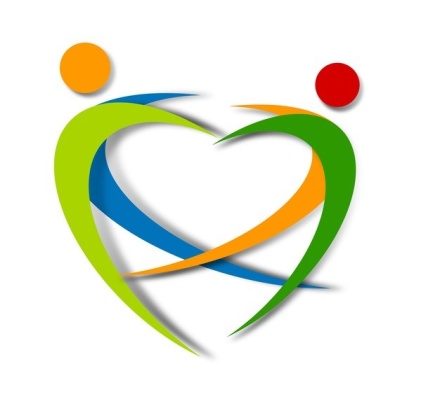 408 N Kendrick, Suite 4 ● Flagstaff, Arizona 86001(928) 774-6364 Phone ● (928) 556-0504 FaxCody Bayles, Ph.D., L.P.C.		Jennifer Flugstad, L.P.C.Lauren Canniff, Psy.D.		Stephanie Hatch, Psy.D.Linzi Cody, Ph.D.			Andy Hogg, Ph.D., A.B.P.P.                     Justin Dallacqua, J.D., Psy.D.		Daniel Phillips, Ph.D.Modifying Eating HabitsDo nothing else while eatingEat in the same place each timeDo not clean your plateEat on a scheduleSlow your eating rate. Put your fork down between bites. Pause during the meal.When shopping for food: Shop on a full stomach Shop from a list and get foods that require preparationWhen storing foods: Store high calorie foods out of sightKeep healthy snacks readily available (cut and wash fruits and vegetables ahead of time)When serving and dispensing food:Remove serving dishes from the tableLeave the table after eatingServe and eat one portion at a timeWait 5 minutes before getting secondsWhen eating away from home:Order a la carte mealsWatch the salad dressingBeware of the breadbasketBe wise with dessertShare your meal with a friend, spouse, or partnerTake a portion of the meal home to eat at another time